KENDRIYA VIDYALAYA AGAR MALWA ,M.P.Winter vacation homeworkClass -III    Session – 2023-24English1 . Do 1 page handwriting daily in cursive and reading also.2. Make 10 sentences with use can ,cannot ,like ,have .3. Read passages carefully and give answer of each question give below.   Anand enjoyed gardening. He grew vegetables like tomatoes, spinach, and carrots. Anand watered the plants every day and removed the weeds. After the plants grew, Anand harvested fresh vegetables. He shared them with his friends and neighbours. Anand felt proud of his hard work.Questions:1.What did Anand enjoy doing?2.What vegetables did Anand grow in his garden?3.What did Anand do every day to care for the plants?4.What did Anand do after the plants grew?5.Whom did Anand share the vegetables with?B.Shreya discovered a hidden door in her garden. She stepped inside and found a magical world full of talking animals. She met a wise old owl who advised her to be kind to others. Shreya also helped a lost bunny find its way back home. Before leaving, the magical beings thanked Shreya for her kindness.Questions:1.Where did Shreya find a hidden door?2.What did Shreya find inside the door?3. gave Shreya advice?4.Whom did Shreya help find its way back home?5.How did the magical beings thank Shreya?4. Learn chapter 13 to 17 question answers  and book grammar .5. Learn leave application .MATHSQ.1  Convert ‘liter’ into ‘ml’ a) 7 liter  b) 2 liter c) 5 liter d) 4 liter   Q.2 Match the Correct  a) Bucket               1000 liter b)Eye Drop           less than 1 liter  Water tank       about 10 liter Surahi.            Less than ½ liter d) Glass                about 12 liter b)  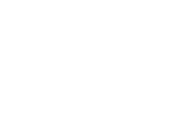 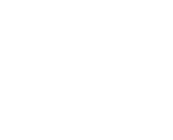 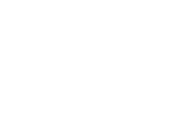 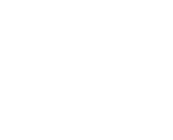  Q.4     Write  the Double and half weight of the following.         a) 24 kg       b) 16kg    c) 26g d) 20 kg Q.5 Write the table from 2 to 20  5 times. हिन्दी गृह कार्य ;1.वर्ण  माला ( 2 बार )2.आ ; इ ; ई की मात्रा वाले 5 – 5 शब्द लिखिए|3. बड़े बड़े पत्तों वाले किन्ही तीन वृक्षों के नाम लिखिए तथा चित्र भी बनाइये|5. कोई पांच गद्द्यांश (सुलेख) में कीजियेI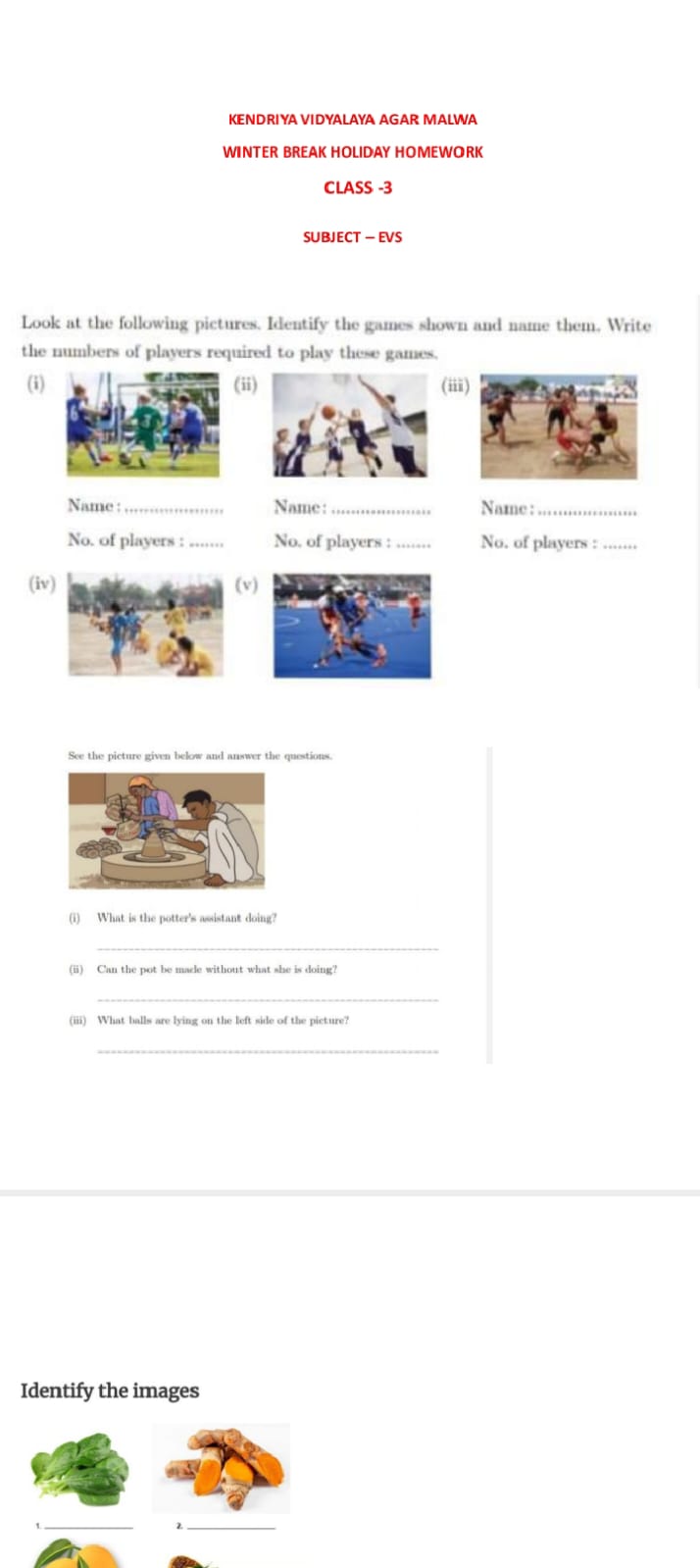 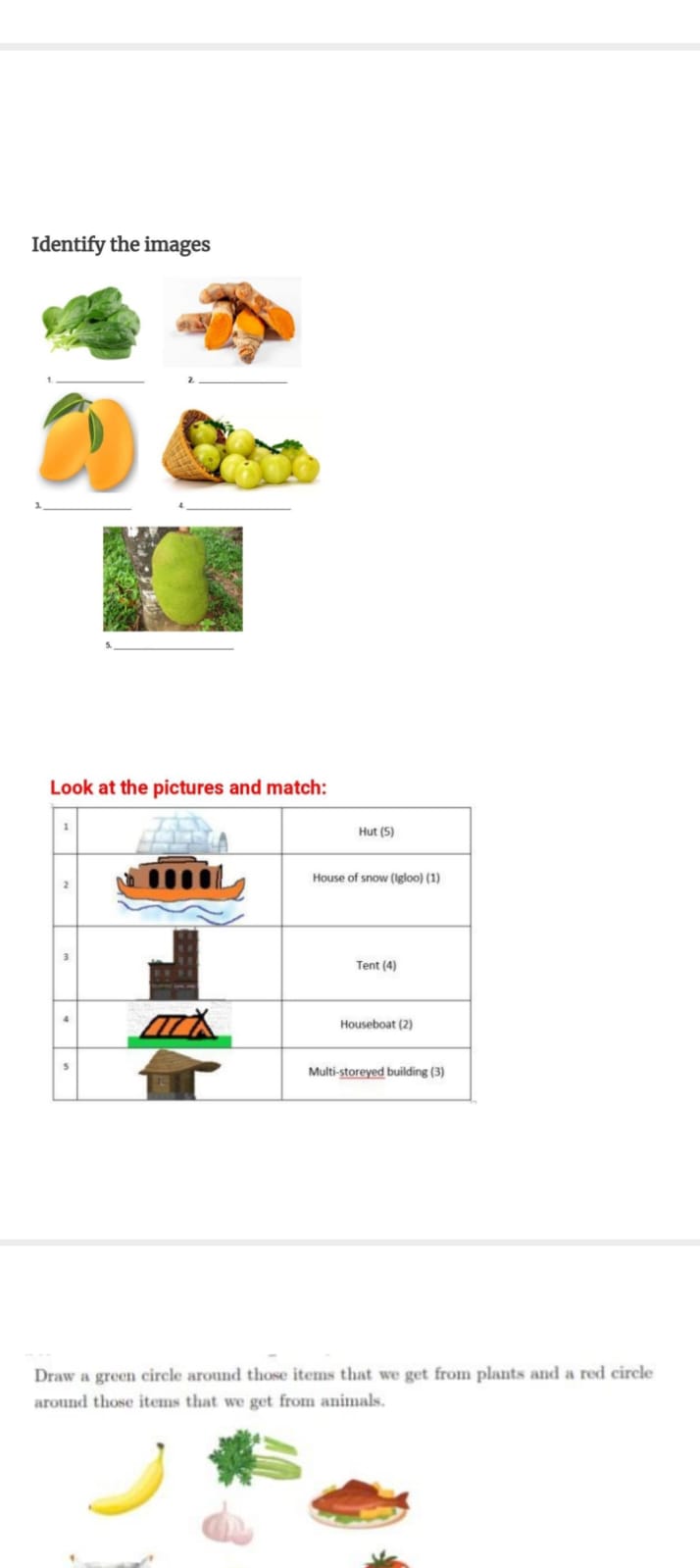 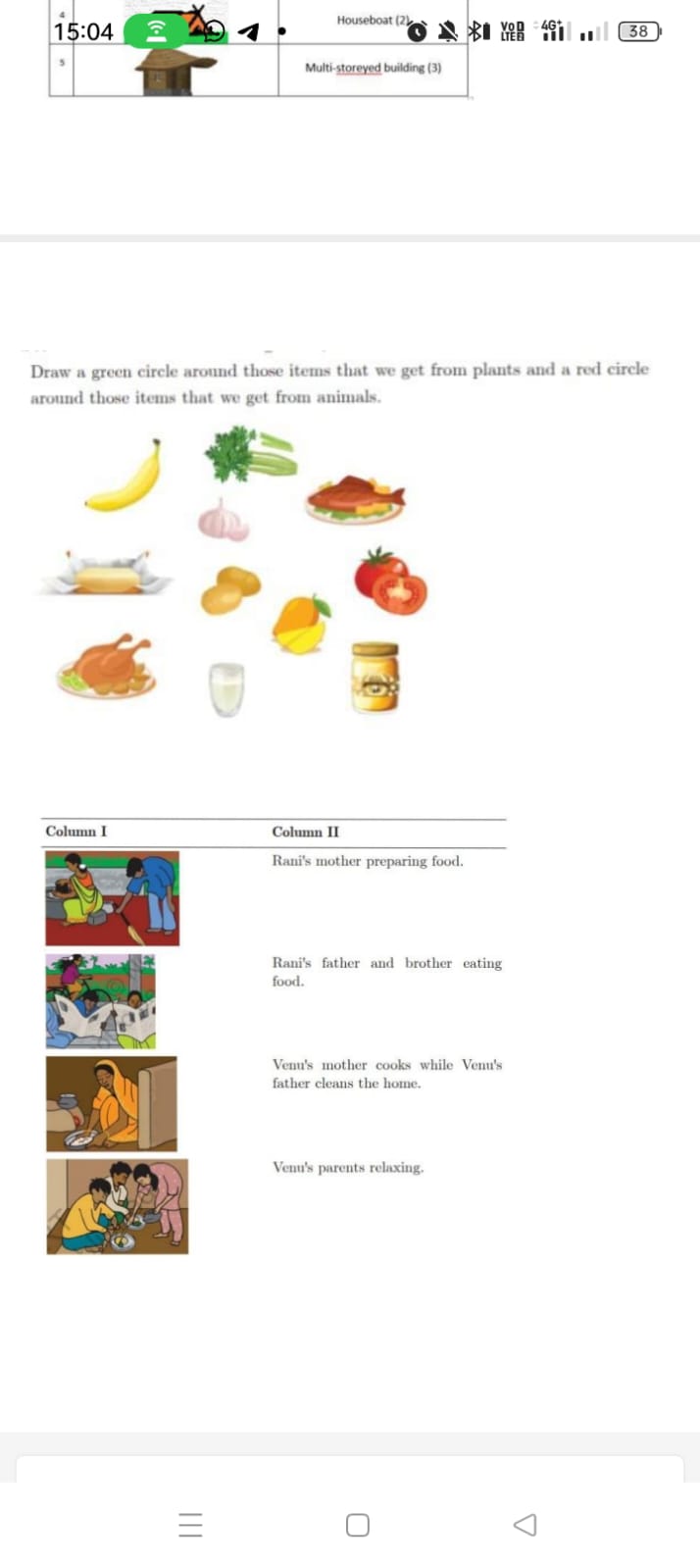 ?                ?? 